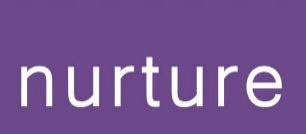 BABY MASSAGE CLASSES - PRICE LISTONLINE CLASSES (ZOOM )Our signature 5 week course runs regularly on a Thursday morning (dates on website)5 x 55 min sessionsOil & booklet available separately.£25 per parent & babyPrivate sessionsFor individualsFor groups (five week course, details as for course above but arranged to suit you)FACE TO FACE CLASSES (when available, according to government guidelines)Our signature 5 week course runs regularly on a Thursday morning (dates on website – currently not available due to coronavirus restrictions)5 x 1 hour sessions in a friendly home environmentMax 4-5 participantsHigh quality Grapeseed Oil & “Guide to Baby Massage” booklet included.£40 per parent & babyPrivate sessionsFor individuals – can be held in your home or mineFor groups (5 week course as above but just for you, held in your own homes)1:1Single session:  £20;		3 sessions: £502:13 sessions: £30			Number of participantsCost per parent & baby3£354-5£256+£22.501:1Single session: £30 		3 sessions: £752:13 session course: £45 per personNumber of participantsCost per parent & baby3£454-5£406£367-8£32